Publicado en Madrid el 10/12/2019 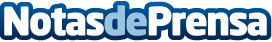 SEICAP advierte que los antibióticos son la primera causa de alergia a medicamentos en niñosLa amoxicilina y los antiinflamatorios, como el ibuprofeno, son los fármacos implicados más frecuentemente en este tipo de alergia. La alergia a antibióticos es motivo de consulta común en PediatríaDatos de contacto:Pedro Ruiz91 223 66 78Nota de prensa publicada en: https://www.notasdeprensa.es/seicap-advierte-que-los-antibioticos-son-la Categorias: Nacional Medicina Industria Farmacéutica Infantil Ocio para niños http://www.notasdeprensa.es